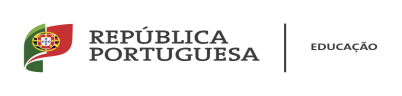 Curso de Educação e Formação (CEF) Empregado (a) de Restaurante/BarAUTORIZAÇÃOEu,____________________________________________________, encarregado(a) de educação do(a) aluno(a) ______________________________________, da turma _____ do _____.º ano, da escola _________________________________________________, autorizo que o meu/minha educando(a) venha a integrar o Cursos de Educação e Formação (CEF) – Empregado (a) de Restaurante/Bar, que se prevê vir a funcionar na Escola Sede do Agrupamento  no próximo ano letivo e que terá uma  duração de dois anos letivos (2022/2024).A utilização da informação obtida, através do preenchimento posterior de um questionário e de uma entrevista, destina-se apenas à recolha de dados para o processo de reorientação do percurso formativo do (a) meu/minha educando(a).O(A) Encarregado(a) de Educação,_____________________________Data: ____/ ___________/2022